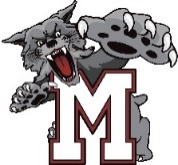 Head Coach: Bart MillerAssistant Coaches: Jaryn Ruth, Jeff RuthNumberNameNameGradeGradePositionPosition1Dominick BakerDominick Baker1010DefenseDefense2Ashton WilliamsAshton Williams1212AttackAttack3Arav GoelArav Goel1212DefenseDefense4Michael SohomuchMichael Sohomuch1212AttackAttack5Kristopher BrookerKristopher Brooker1212MidfieldMidfield7Drew BedardDrew Bedard1111AttackAttack8Anthony GlinatsisAnthony Glinatsis1212DefenseDefense9Jackson HinkleJackson Hinkle99DefenseDefense10Jacob BudmanJacob Budman1010DefenseDefense11Teygan QuarlesTeygan Quarles1010AttackAttack13Owen ViguersOwen Viguers99MidfieldMidfield14Jack DeLucaJack DeLuca1212MidfieldMidfield15Drew KostelacDrew Kostelac1212DefenseDefense17Deacon-Alexander WeigelDeacon-Alexander Weigel1212AttackAttack18Jordan CarabelloJordan Carabello1111MidfieldMidfield20Alexander JonesAlexander Jones1010DefenseDefense21Caleb Myers-HanksCaleb Myers-Hanks99DefenseDefense22Rece MillerRece Miller99MidfieldMidfield23Tanner MinnichTanner Minnich99MidfieldMidfield24Brayden CulpepperBrayden Culpepper1010DefenseDefense25La-Nel HarrisonLa-Nel Harrison99AttackAttack26Ayden LesperanceAyden Lesperance99MidfieldMidfield29Max RoseMax Rose99DefenseDefense31Antonio ZenoAntonio Zeno1212MidfieldMidfield32Tyler BattleTyler Battle1212GoalGoal35Drew NollDrew Noll1212DefenseDefense36Brady SpottsBrady Spotts99DefenseDefense37Gabe ChisnellGabe Chisnell99DefenseDefense38Ben WadlingerBen Wadlinger1010MidfieldMidfield40Cooper LuckenbaughCooper Luckenbaugh1111FOGOFOGO41Tony LarockTony Larock99Goal/LSMGoal/LSM